IBAN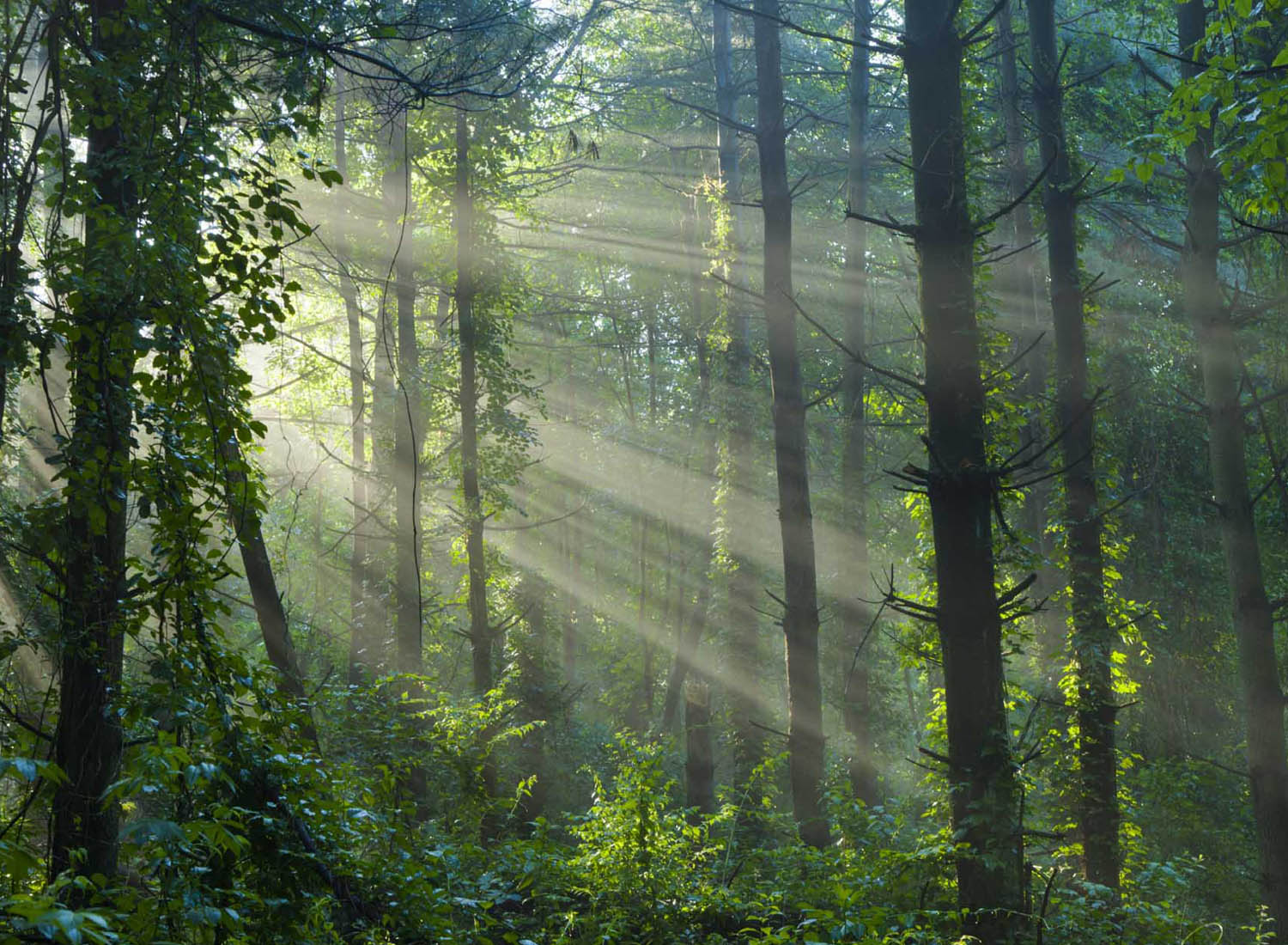 FR76 1690 6000 1587 0013 9856 104	BIC	AGRIFRPP869CREDIT AGRICOLE /NAY